ПАСПОРТ ПОДПРОЕКТА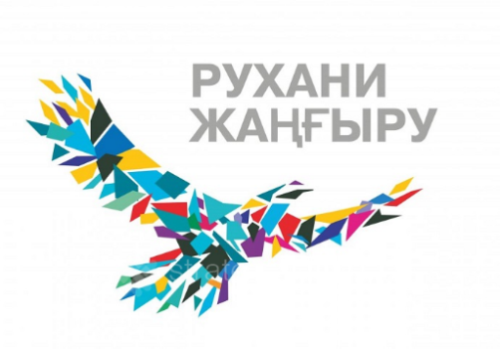 «Бір шаңырақ»Проект  «Бір шаңырақ»Базовое направление «Өлкетану»Подпрограмма «Тәрбие және білім»ИНФОРМАЦИЯ О ПОДПРОЕКТЕГРАФИК РЕАЛИЗАЦИИ,  КЛЮЧЕВЫЕ СОБЫТИЯ/ВЕХИ/ЭТАПЫ ПОДПРОЕКТА «Бір шаңырақ»ЭКСПРЕСС-ОЦЕНКА ПОТЕНЦИАЛА ПОДПРОЕКТАОСНОВНЫЕ РИСКИ «УТВЕРЖДАЮ»Руководитель проектаГУ «СОШ № 13 г. Павлодара»______________Камиева С.М.«___»_______ 2018 гПАСПОРТ ПРОЕКТА (включен в реестр областных проектов)«Тәрбие және білім»Проект: «Бір Шаңырақ»Базовое направление: «Духовно - нравственное воспитание»«УТВЕРЖДАЮ» Руководитель Программы в регионе,заместитель акима области ________________Бегентаев М.М.«___» ____________ 2018 годаДата изменения:№ 1 «___»___20 ___ г.   __________ № 2 «___»___20 ___ г.   __________№ 3 «___»___20 ___ г.   __________Менеджер Базового направленияРахимгожина Н.Ш.___________          ___________   __________Руководитель Регионального Проектного Офиса Мукашева З.К.Главный менеджер  Регионального Проектного ОфисаАйтказина С.О.Руководитель Регионального проектаКамиева С.М.Наименование«Бір Шаңырақ»РуководительКамиева Сауле Муратовна, директор ГУ «Средняя общеобразовательная школа № 13 г.Павлодара» schol_13.pavl@mail.ru ИнициаторГУ «СОШ № 13 г. Павлодара»СпонсорнетЦельНаучить учащихся  ценить и понимать серьезность духовных ценностей, путем проведения Дня культурного наследия. Формирование активной гражданской позиции и ответственного отношения к родной земле, ее культуре и личным вкладом в его развитие.Приобщение к культуре, традициям своего края.Повышение уровня культуры детей.Сохранение традиционных семейных ценностей, создание культа семьи.Ожидаемый результатМобиль ФОРМАТцентр «Жанұям» (базовое направление «Саналы азамат») Создание многофункционального центра семейного образования, направленного на сохранение традиционных семейных ценностей, создание культа семьи.«Омірлік таңдау» профориентационная работа (базовое направление «Саналы азамат») Разработка систематизированной  модели профориентационной работы«День культурного наследия» (базовое направление «Өлкетану») Развитие и продвижение культурного наследия. Сохранение и приумножение ценностей народа, с помощью изучения культурного наследия. Формирование нравственных ценностей, этических норм и культуры в обществе.«Мастер-класс со звездой» (базовое направление «Отаным - тағдырым») Задача заключается в том, чтобы отыскать народных умельцев, спортсменов, интересных людей в разной сфере деятельности с целью повышения уровня культуры детей.  Creativ площадка «Be original»  (базовое направление «Саналы азамат») Тематические творческие площадки, направленные на развитие внутреннего творческого потенциала и личностных возможностей молодого поколения через художественно-эстетическое искусство и техническое творчество«Small бук-трейлер» (базовое направление «Саналы азамат») Повышение престижа книги, поддержка самообразования и образования в течение всей жизни. Осознание своей индивидуальности и личностных ресурсов."История школы - свидетельница прошлого - пример для настоящего"(базовое направление «Отаным - тағдырым») Изучение истории  одной из первых, старейших школ города Павлодара. Знакомство с известными людьми, преподавателями, семейными династиями школы и ее выпускникамиИндикаторыДоля и количество вовлеченных в мероприятия.  2018 год- 100 чел.                 2019 год- 150 чел.Другие участники и стейкхолдерыСотрудники ПГПИ кафедры «Музыкальное образование»; Павлодарский филиал общественного объединения “Лига женщин-мусульманок Казахстана” ныне общественное объединение "Нұрана әлемі»Сроки реализацииСентябрь-июнь 2018,  Сентябрь-июнь 2019Место реализации (район, город, населенный пункт/организация)г. Павлодар, ГУ «Средняя общеобразовательная школа № 13 г. Павлодара»Стоимость Не предусмотрено№ЗадачиПоказатели результатов Срок реализацииСрок реализации№ЗадачиПоказатели результатов НачалоЗавершение *Школьный проект ««Бір шаңырақ»Школьный проект ««Бір шаңырақ»Школьный проект ««Бір шаңырақ»с сентября2018по июнь 2019Мобиль ФОРМАТцентр «Жанұям» (базовое направление «Саналы азамат»)Мобиль ФОРМАТцентр «Жанұям» (базовое направление «Саналы азамат»)Мобиль ФОРМАТцентр «Жанұям» (базовое направление «Саналы азамат»)Мобиль ФОРМАТцентр «Жанұям» (базовое направление «Саналы азамат»)Мобиль ФОРМАТцентр «Жанұям» (базовое направление «Саналы азамат»)1Создание многофункционального центра семейного образования, направленного на сохранение традиционных семейных ценностей, создание культа семьи.Проведение совместных занятий с детьми и родителями по разным направлениям.Организация мероприятий с вовлечением семей.Организация семейного спортивного турнира.Публикации в СМИ, соцсетях.Ноябрь  2018Ноябрь  2018Февраль 2018(ежегодно)Январь  2018Май  2018Февраль 2019(ежегодно)«Омірлік таңдау» профориентационная работа (базовое направление «Саналы азамат»)«Омірлік таңдау» профориентационная работа (базовое направление «Саналы азамат»)«Омірлік таңдау» профориентационная работа (базовое направление «Саналы азамат»)«Омірлік таңдау» профориентационная работа (базовое направление «Саналы азамат»)«Омірлік таңдау» профориентационная работа (базовое направление «Саналы азамат»)2Разработка систематизированной  модели профориентационной работыПроведение тренинговых занятий по профориентации для учащихся 7-9 классов, совместно с родителями. Публикации в СМИ, соцсетях.январь 2018(ежегодно)февраль 2019 (ежегодно)«День культурного наследия» (базовое направление «Өлкетану»)«День культурного наследия» (базовое направление «Өлкетану»)«День культурного наследия» (базовое направление «Өлкетану»)«День культурного наследия» (базовое направление «Өлкетану»)«День культурного наследия» (базовое направление «Өлкетану»)3Развитие и продвижение культурного наследия. Сохранение и приумножение ценностей народа, с помощью изучения культурного наследия. Формирование нравственных ценностей, этических норм и культуры в обществе.  «Музыку сделаем сами, своими руками» изготовление музыкальных инструментов (бумага, картон и пр).«Достық шеберханасы» - уроки национального декоративно – прикладного искусства "От юности к мудрости - Асыл әжем" Публикации в СМИ, соцсетях.январь 2019декабрь 2018февраль 2019январь 2019декабрь 2018февраль 2019«Мастер-класс со звездой» (базовое направление «Отаным - тағдырым»)«Мастер-класс со звездой» (базовое направление «Отаным - тағдырым»)«Мастер-класс со звездой» (базовое направление «Отаным - тағдырым»)«Мастер-класс со звездой» (базовое направление «Отаным - тағдырым»)«Мастер-класс со звездой» (базовое направление «Отаным - тағдырым»)4Задача заключается в том, чтобы отыскать народных умельцев, спортсменов, интересных людей в разной сфере деятельности с целью повышения уровня культуры детей.  «Встреча с успешными людьми»  встречи с общественными деятелями, бизнесменами.«Олимп» встречи с спортсменами, мастер-классы.Вернисаж «Мастер-класс со звездой».Урок Мужества - «Герои сегодняшнего дня»Публикации в СМИ, соцсетях.ноябрь 2018ноябрь  2018декабрь 2018декабрь 2018ноябрь 2018ноябрь  2018декабрь 2018декабрь 2018Creativ площадка «Be original»  (базовое направление «Саналы азамат»)Creativ площадка «Be original»  (базовое направление «Саналы азамат»)Creativ площадка «Be original»  (базовое направление «Саналы азамат»)Creativ площадка «Be original»  (базовое направление «Саналы азамат»)Creativ площадка «Be original»  (базовое направление «Саналы азамат»)5Тематические творческие площадки, направленные на развитие внутреннего творческого потенциала и личностных возможностей молодого поколения через художественно-эстетическое искусство и техническое творчество.Творческая выставка «Мои  маленькие изобретения»Творческая выставка «LEGOландия»Публикации в СМИ, соцсетях.ноябрь 2018апрель  2019ноябрь 2018апрель  2019«Small бук-трейлер» (базовое направление «Саналы азамат»)«Small бук-трейлер» (базовое направление «Саналы азамат»)«Small бук-трейлер» (базовое направление «Саналы азамат»)«Small бук-трейлер» (базовое направление «Саналы азамат»)«Small бук-трейлер» (базовое направление «Саналы азамат»)6Повышение престижа книги, поддержка самообразования и образования в течение всей жизни. Осознание своей индивидуальности и личностных ресурсов.Акция «Старейшая книга у меня на полке».Кружок  «Основы по созданию роликов».Фестиваль «Small бук-трейлер» (презентация работ, выполненных кружковцами). Публикации в СМИ, соцсетях.декабрь 2018октябрь 2018апрель 2019март 2019май 2019апрель 2019"История школы - свидетельница прошлого - пример для настоящего"(базовое направление «Отаным - тағдырым»)"История школы - свидетельница прошлого - пример для настоящего"(базовое направление «Отаным - тағдырым»)"История школы - свидетельница прошлого - пример для настоящего"(базовое направление «Отаным - тағдырым»)"История школы - свидетельница прошлого - пример для настоящего"(базовое направление «Отаным - тағдырым»)"История школы - свидетельница прошлого - пример для настоящего"(базовое направление «Отаным - тағдырым»)7Изучение истории  одной из первых, старейших школ города Павлодара. Знакомство с известными людьми, преподавателями, семейными династиями школы и ее выпускниками.Выпуск книги об истории школыдекабрь 2018август 2019Потенциальный уровень воздействия подпроекта на изменение сознанияучастников по 6 направлениям (по шкале от 1 до 5 баллов):Потенциальный уровень воздействия подпроекта на изменение сознанияучастников по 6 направлениям (по шкале от 1 до 5 баллов):Потенциальный уровень воздействия подпроекта на изменение сознанияучастников по 6 направлениям (по шкале от 1 до 5 баллов):Потенциальный уровень воздействия подпроекта на изменение сознанияучастников по 6 направлениям (по шкале от 1 до 5 баллов):Потенциальный уровень воздействия подпроекта на изменение сознанияучастников по 6 направлениям (по шкале от 1 до 5 баллов):Потенциальный уровень воздействия подпроекта на изменение сознанияучастников по 6 направлениям (по шкале от 1 до 5 баллов):Потенциальный уровень воздействия подпроекта на изменение сознанияучастников по 6 направлениям (по шкале от 1 до 5 баллов):Масштаб и охватив 2018 году, включая СМИ и соц.сети, балловМасштаб и охватив 2018 году, включая СМИ и соц.сети, балловМасштаб и охватив 2018 году, включая СМИ и соц.сети, балловМасштаб и охватив 2018 году, включая СМИ и соц.сети, балловИтоговый балл (7+(8/9/10/11)КонкурентноспособностьПрагматизмСохранение национальной идентичностиКульт знанияЭволюционное, а не революционное развитие КазахстанаОткрытость сознанияВсего (1+2+3+4+5+6)5                                                 (до 1000 человек)15            (от 1000             до 100 тыс. чел)30              (от 100 тыс. до 1млн. чел.)50 (свыше 1 млн. чел.)Итоговый балл (7+(8/9/10/11)123456789101112МобильФОРМАТцентр «Жанұям» 555555301545«Радуга безопасности» временный велогородок 555555301545«Музей в сундуке» 555555301545«Мастер-класс со звездой» 555555301545Creativ площадка «Be original»  555555301545«Small бук-трейлер» 555555301545№Риски Описание риска1ФинансированиеОтсутствие финансирования 2Низкая мотивация участников 	От уровня мотивации участников зависит восприимчивость к участию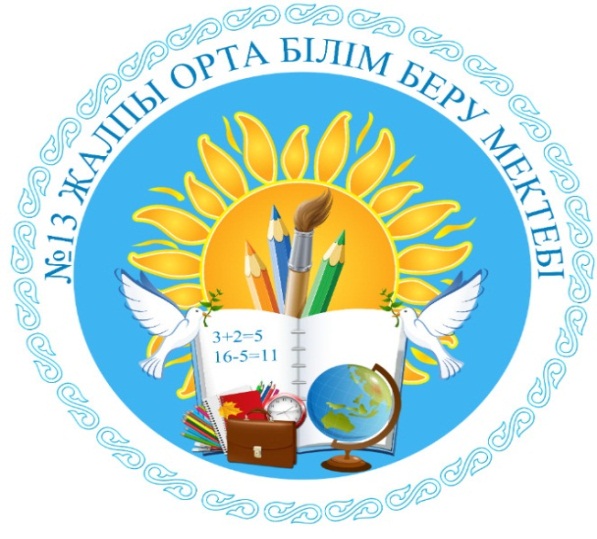 Руководитель ПроектаКамиева С.М.Менеджер ПроектаЗДВР Нургалиева Д.А.